Unit 2: Chapter 4 - Equations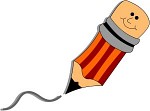 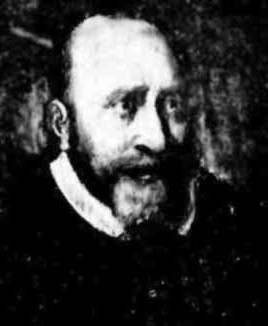 DID YOU KNOW…? The symbol '=' was first used only in 1557!It was the invention of a Welshman named Robert Recorde, the man who first introduced algebra to England.Recorde used the symbol, composed of two parallel lines, in his 1557 book The Whetstone of Witte to avoid having to write over and over again "is equal to."But the symbol didn't catch on right away. Some people preferred the symbol ' ||,' while others used the abbreviation ae or oe (for the Latin aequalis or "equal") into the 1700s.As for Recorde himself, he died a debtor in King's Bench Prison.SectionLessonsDescription of Handouts/ActivitiesTextbook Exercises4.11Solve Simple Equations.Solving Equations 1Pg 192 #1-9, 12, 154.22Solve Multi-Step Equations.Solving Equations 2Pg 200 #1, 2, 4, 5Pg 201 #6-154.31Quiz #1 - sections 4.1-4.2Solve Equations Involving Fractions.Solving Equations 3Handout PlusPg 208 #1, 3, 6, 10, 11, 134.41Modelling with Formulas.Formulas in Real LifeAssignment # 1 Pg 215 #1-3, 8, 11-17, 194.52Modelling with Algebra.Using Equations to Solve ProblemsPg 226 #1-7, 9-10, 13, 15Plus handoutReview2Quiz #2 – sections 4.3-4.5Summary of Unit 2 Learning GoalsEvaluation1Unit Test